Информация об акции ко Дню Неизвестного Солдата и Дню Героев Отечества3 декабря наша страна отмечает День неизвестного солдата. Согласно плану воспитательной работы, с целью воспитания у учащихся уважения к защитникам Родины, чувства гордости за свой народ, отстоявший свободу и независимость Отчизны в суровые годы, а также формирования знаний о памятной дате 3 декабря, в школе прошли мероприятия, приуроченные к этой дате.Учащиеся 9 классов совершили виртуальную экскурсию по местам памяти, где установлены памятники и мемориалы неизвестному солдату, братские могилы «Памятники вечной славы».В 7-х классах прошли уроки мужества и классные часы с презентацией «От неизвестных и до знаменитых..». В ходе проведения классных часов было рассказано об исторических событиях Второй Мировой войны.
Учащиеся почтили память всех неизвестных солдат, защищавших Отечество, которые ценой своей жизни сберегли Родину. В школьной библиотеке, к этой дате была оформлена книжная выставка«Этих дней не смолкнет слава!».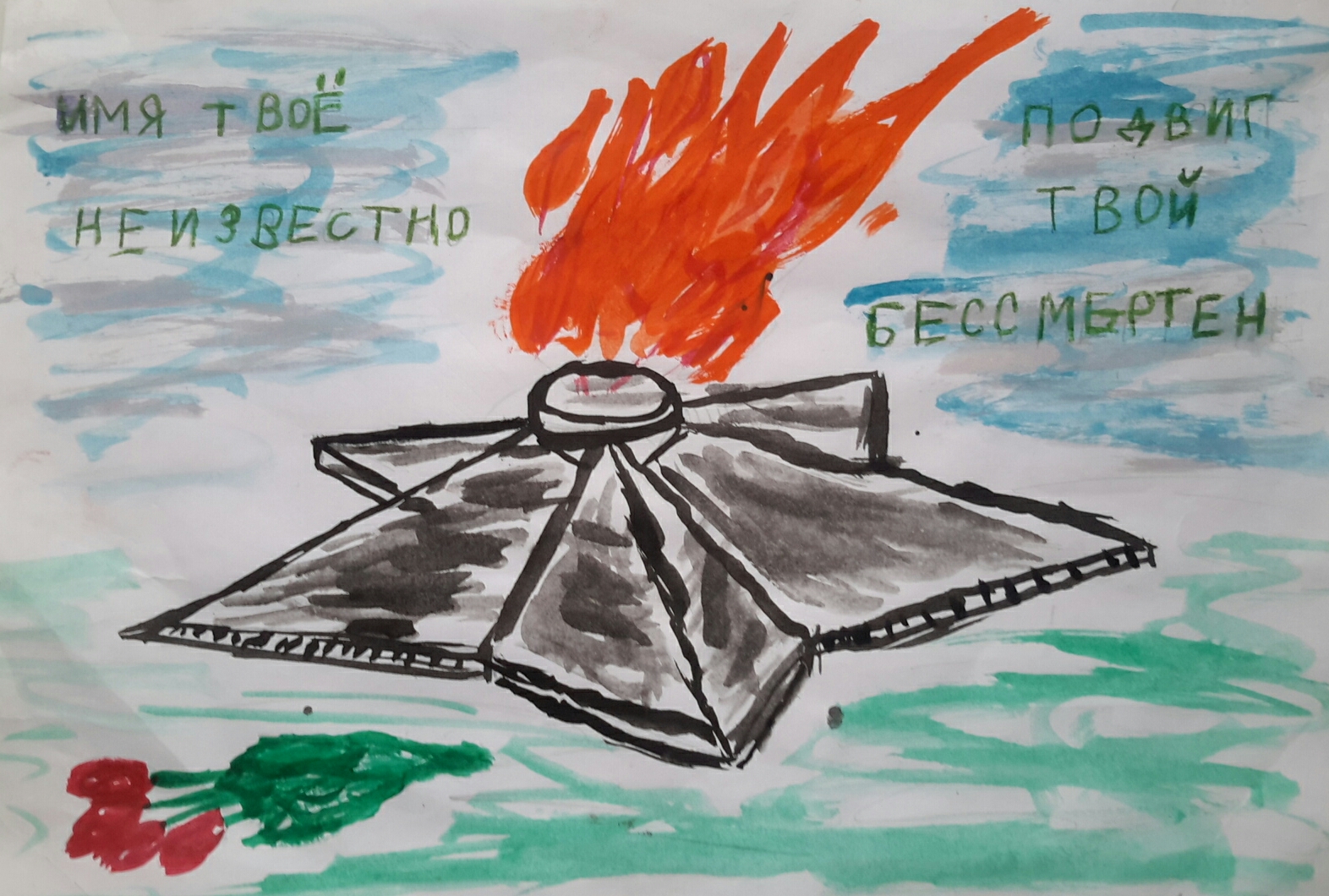 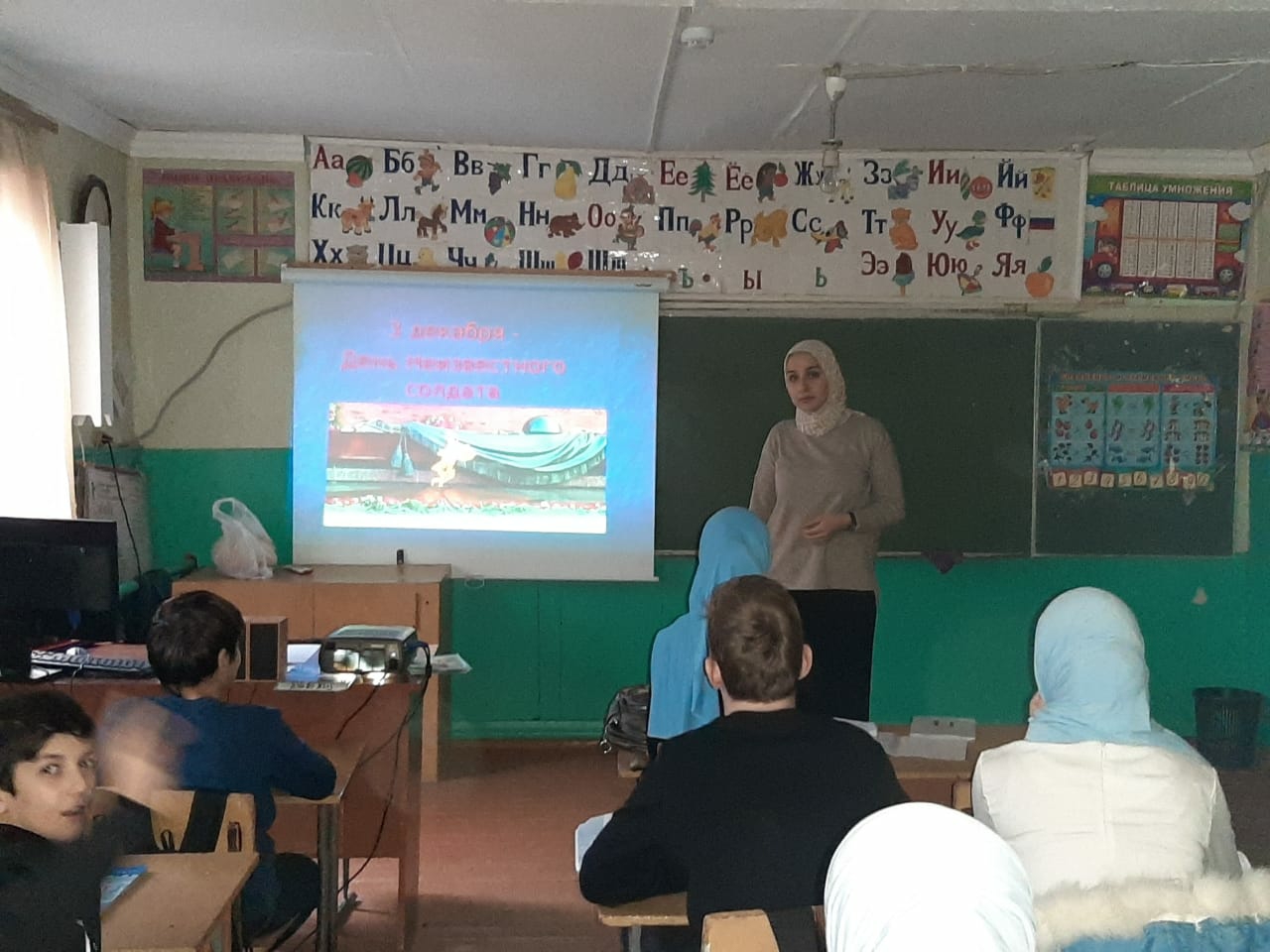 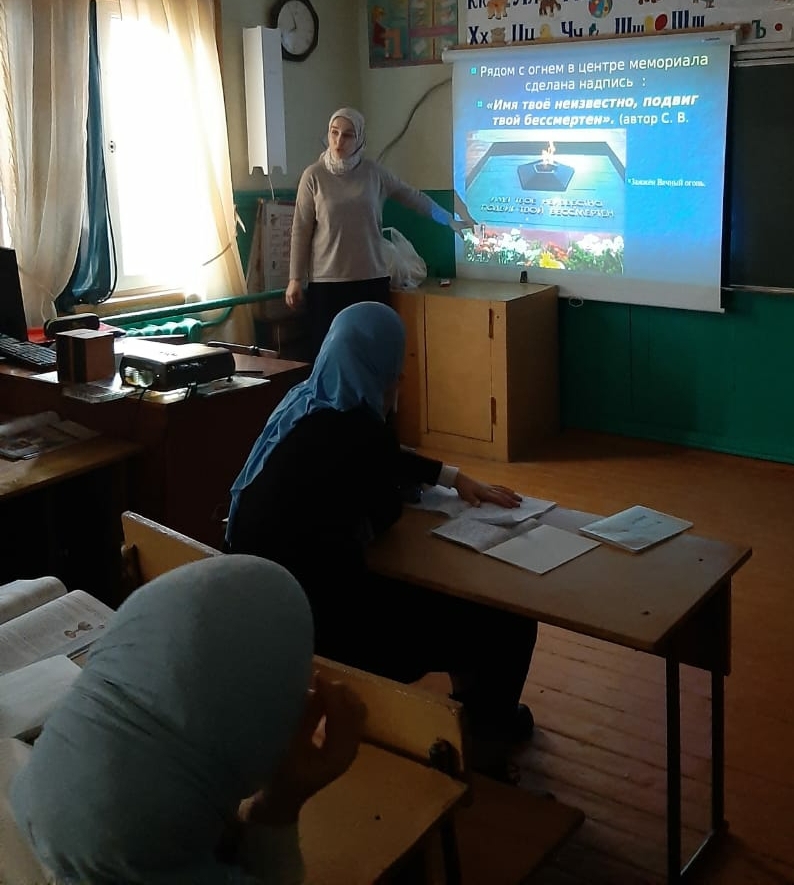 